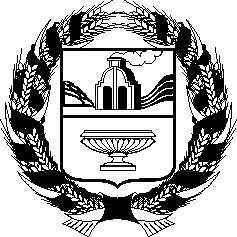 МАКАРЬЕВСКИЙ СЕЛЬСКИЙ СОВЕТ ДЕПУТАТОВСОЛТОНСКОГО РАЙОНА АЛТАЙСКОГО КРАЯРЕШЕНИЕ16.08.2018 										№ 20с. МакарьевкаО дополнительных основаниях признания безнадежными к взысканию недоимки, задолженности по пеням и штрафам  по местным налогам на территории муниципального образования Макарьевский сельсовет Солтонского района Алтайского края           В соответствии с пунктом 3 статьи 59 части первой Налогового кодекса Российской Федерации, в соответствии с пунктом 18 статьи 23 Устава муниципального образования Макарьевский сельсовет Солтонского района Алтайского края, Макарьевский сельский Совет  депутатов Солтонского района Алтайского края РЕШИЛ:	 1. Установить на территории муниципального образования Макарьевский сельсовет Солтонского района Алтайского края дополнительные основания признания безнадежными к взысканию недоимки, задолженности по пеням и штрафам по местным налогам (прилагается).          2. Решение Макарьевского сельского Совета депутатов Солтонского района Алтайского края от 04.12.2017 № 19 «О дополнительных основаниях признания безнадежными к взысканию недоимки, задолженности по пеням и штрафам  по местным налогам на территории муниципального образования Макарьевский сельсовет Солтонского района Алтайского края»  признать утратившими силу.	3. Настоящее решение вступает в силу со дня официального опубликования  в районной газете  «Слово-дело».          4. Контроль за исполнением настоящего решения возложить на постоянную налогово-бюджетную комиссию  Макарьевского сельского Совета  депутатов.Глава сельсовета                                                                                   В.П.Домнин                                                                                                        								  Приложение								  к решению  Макарьевского 								            сельского Совета  депутатов 								            Солтонского района 								  Алтайского края								  от 16.08.2018 № 20Дополнительные основания признания безнадежными к взысканиюнедоимки, задолженности по пеням и штрафам  по местным налогам натерритории муниципального образования Макарьевский сельсоветСолтонского района Алтайского краяПризнаются безнадежными к взысканию и подлежат списанию:1) недоимка и задолженность по пеням и штрафам у физических лиц, выбывших на постоянное место жительство за пределы Российской Федерации, с момента возникновения обязанности по уплате которых прошло не менее трех лет, на основании следующих подтверждающих документов:а) выписка из Единого государственного реестра налогоплательщиков;б) справка налогового органа о суммах недоимки, задолженности по пеням и штрафам по форме согласно приложению 2 к Порядку списания недоимки и задолженности по пеням, штрафам и процентам, признанным безнадежными к взысканию, утвержденному Приказом ФНС России от 19 августа 2010 года N ЯК-7-8/393@ (далее - Порядок);2) недоимка и задолженность по пеням и штрафам у физических лиц, по которым истек срок предъявления к исполнению исполнительных документов, если с даты образования недоимки и задолженности по пеням и штрафам прошло не менее трех лет, на основании следующих подтверждающих документов: а) копия исполнительного документа;б) справка налогового органа о суммах недоимки, задолженности по пеням и штрафам по форме согласно приложению 2 к Порядку;3) недоимка и задолженность по пеням и штрафам по отмененным  местным налогам у налогоплательщиков, в отношении которых не возбуждено производство по делу о банкротстве в соответствии с Федеральным законом от 26 октября 2002 года N 127-ФЗ "О несостоятельности (банкротстве)", при условии, если с момента отмены налога прошло не менее трех лет и (или) задолженность не реструктуризирована, срок ее уплаты не изменен в соответствии с главой 9 Налогового кодекса Российской Федерации, на основании следующих подтверждающих документов:        а) справка налогового органа о суммах недоимки, задолженности по пеням и штрафам по форме согласно приложению 2 к Порядку;б) копия нормативного правового акта, которым налог был отменен. 